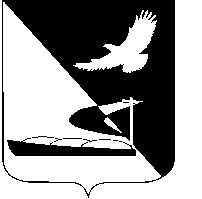 АДМИНИСТРАЦИЯ МУНИЦИПАЛЬНОГО ОБРАЗОВАНИЯ«АХТУБИНСКИЙ РАЙОН»ПОСТАНОВЛЕНИЕ22.01.2016     				                   	                  № 15О внесении изменений в Порядок осуществления ведомственного контроля в сфере закупок для обеспечения муниципальных нужд МО «Ахтубинский район», утвержденный  постановлением администрации МО «Ахтубинский район» от 15.07.2014 № 1068В соответствии со статьей 100 Федерального закона от 05.04.2013       № 44-ФЗ «О контрактной системе в сфере закупок товаров, работ, услуг для обеспечения государственных и муниципальных нужд», администрация МО «Ахтубинский район»ПОСТАНОВЛЯЕТ:1. Внести изменения в Порядок осуществления ведомственного контроля в сфере закупок для обеспечения муниципальных нужд МО «Ахтубинский район, утвержденный постановлением администрации МО «Ахтубинский район» от 15.07.2014 № 1068 «Об утверждении Порядка осуществления ведомственного контроля в сфере закупок для обеспечения муниципальных нужд МО «Ахтубинский район»:1.1. Дополнить пункт 1.7. словами «способы проведения контроля (сплошная проверка, выборочная проверка)».1.2.  Пункт 2.2. изложить в новой редакции:«2.2. В отношении одного подведомственного заказчика плановая проверка проводится не чаще чем один раз в год.».  2. 	Отделу информатизации и компьютерного обслуживания администрации МО «Ахтубинский район» (Короткий В.В.) обеспечить размещение настоящего постановления в сети Интернет на официальном сайте администрации МО «Ахтубинский район» в разделе «Экономика» подразделе «Ведомственный контроль в сфере закупок».3.	Отделу контроля и обработки информации администрации МО «Ахтубинский район» (Свиридова Л.В.) представить информацию в газету «Ахтубинская правда» о размещении настоящего постановления в сети Интернет на официальном сайте администрации МО «Ахтубинский район» в разделе «Экономика» подразделе «Ведомственный контроль в сфере закупок».Глава муниципального образования				        В.А. Ведищев